Набор для спальни Рио – 2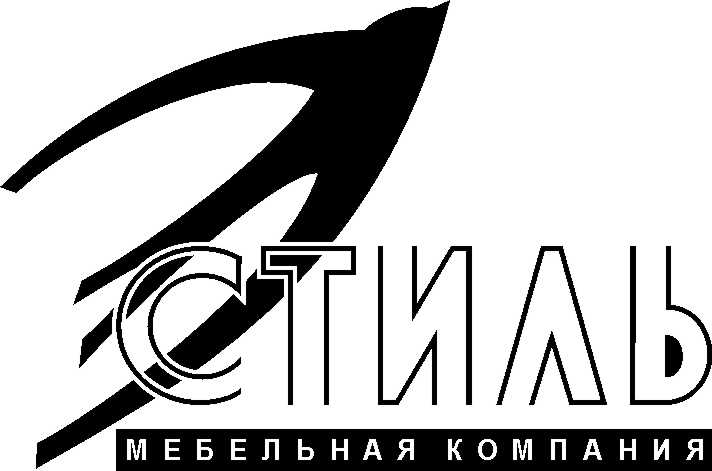 Эргономика:- Современный стиль, экологичные материалы, надежная и удобная в использовании фурнитура;- Вместительные секции для одежды и белья;- Ортопедическое основание в комплекте с кроватью;- Оптимальный набор элементов.- Основные материалы:- Корпус - ЛДСП «Венге» (толщина 16 мм);- Фасад – ЛДСП «Белфорд» (толщина 16 мм);- Задние стенки и дно ящиков – ЛДВП «Венге» (толщина 3 мм);- Торцы деталей оклеены кромкой ПВХ 0,4* мм в цвет ЛДСП;- Декор – МДФ накладка №10, ширина 25 мм, толщина 6 мм, в цвет каркаса;- Зеркало серебро (толщина 4 мм), обработка торцов «еврокромка».Лицевая фурнитура:- Ручка – скоба, цвет матовый металлик, для шкафа - длина 155 мм, ширина 10 мм, высота 28 мм;для тумбы и комода – длина 111 мм, ширина 10 мм, высота 28 мм, материал – пластик.Набор состоит из отдельных элементов.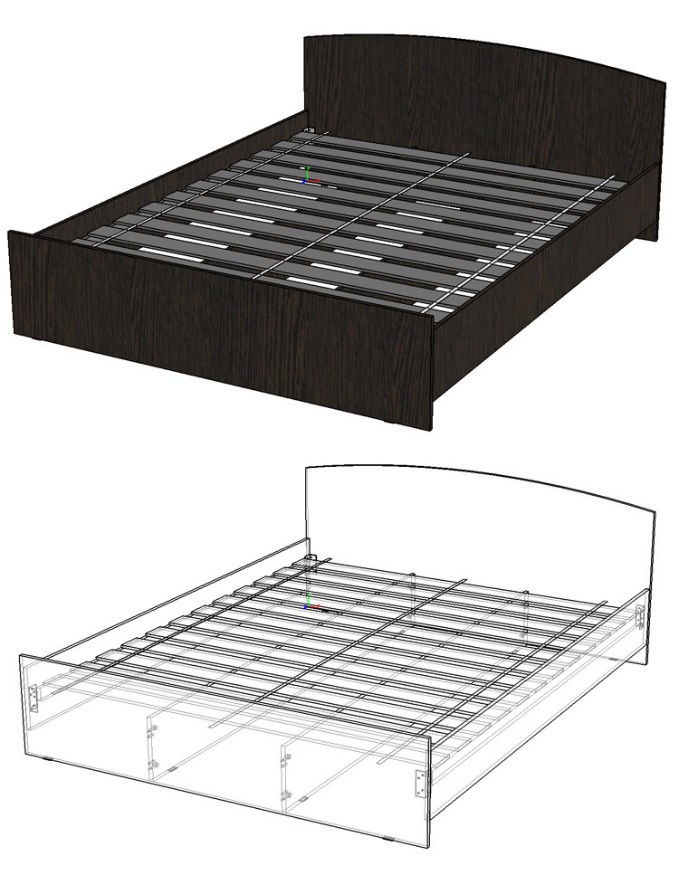 КроватьШирина кровати 1640 мм.Высота по щитку 730 мм, высота до верха царги 380 мм.Глубина 2032 мм.Кровать включает в себя ортопедическое основание из ламелей, скрепленных между собой.Спальное место 1600*2000 мм.Тумба прикроватная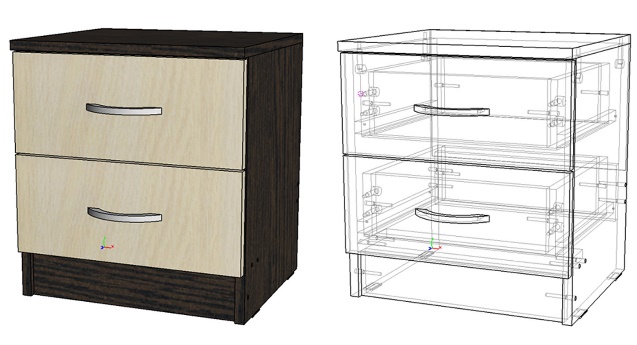 Ширина тумбы 400 мм.Высота 440 мм.Глубина с учетом з/с ЛДВП 353 мм, глубина по боковине – 330 мм.Направляющие роликового типа длиной 300 мм. Комод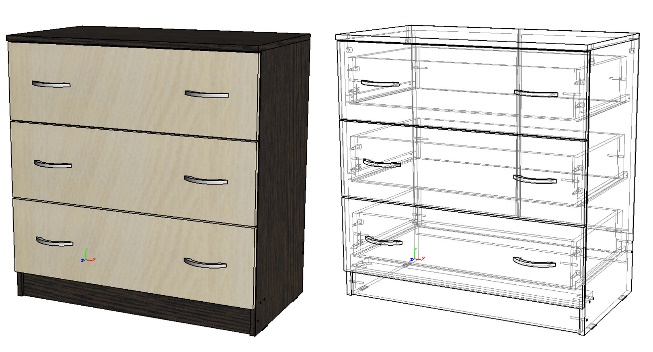 Ширина комода 800 мм.Высота 820 мм.Глубина с учетом з/с ЛДВП 449 мм, глубина по боковине – 426 мм.Направляющие роликового типа длиной 400 мм. Шкаф купе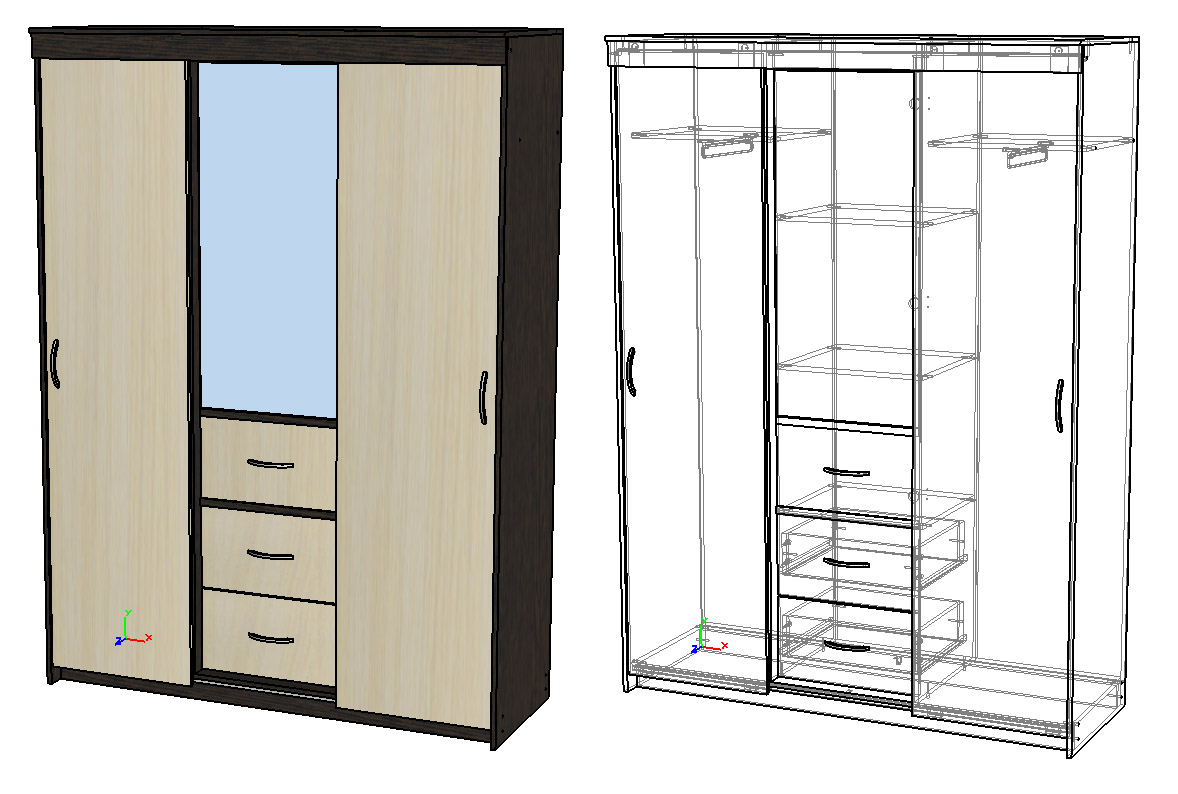 Ширина шкафа 1600 мм.Высота 2200 мм.Глубина с учетом з/с ЛДВП 587 мм, глубина по боковине – 554 мм.Направляющие ящиков роликового типа длиной 400 мм. Направляющие дверей купе – подвесного типа.Шкаф оснащен выдвижными штангами.ПроизводительАдрес: 440015, г. Пенза, ул. Аустрина, 166. Телефоны:
+7 (8412) 26-25-87 - Ком. директор Буянин Анатолий Александрович
+7 (8412) 23-33-56, 90-81-32, 26-25-87 - Отдел по работе с клиентами
Электронная почта: 677100@mail.ru

